Stagione Sportiva 2021/2022Comunicato Ufficiale N° 187 del 18/03/2022SOMMARIOSOMMARIO	1COMUNICAZIONI DELLA F.I.G.C.	1COMUNICAZIONI DELLA L.N.D.	1COMUNICAZIONI DEL COMITATO REGIONALE	1ERRATA CORRIGE	1COMUNICAZIONI DELLA F.I.G.C.COMUNICAZIONI DELLA L.N.D.COMUNICAZIONI DEL COMITATO REGIONALEERRATA CORRIGEPer mero disguido tecnico nel CU n. 186 del 18.03.2022 non risultano pubblicati i seguenti risultati del campionato di Seconda Categoria Girone HPubblicato in Ancona ed affisso all’albo del C.R. M. il 18/03/2022.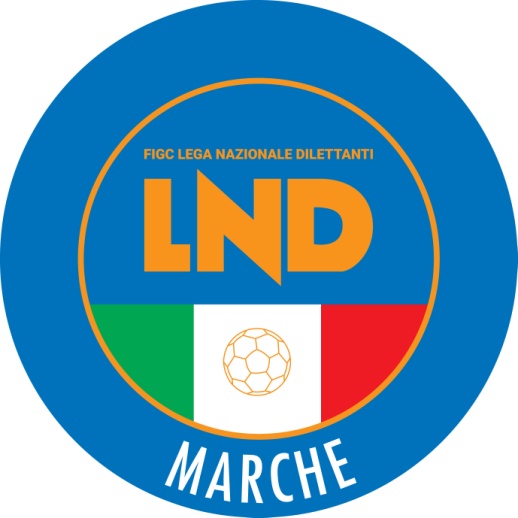 Federazione Italiana Giuoco CalcioLega Nazionale DilettantiCOMITATO REGIONALE MARCHEVia Schiavoni, snc - 60131 ANCONACENTRALINO: 071 285601 - FAX: 071 28560403sito internet: www.figcmarche.it                          e-mail: crlnd.marche01@figc.itpec: marche@pec.figcmarche.itGIRONE H - 2 Giornata - RGIRONE H - 2 Giornata - RGIRONE H - 2 Giornata - RGIRONE H - 2 Giornata - R(1) MONTEPRANDONE- ACQUASANTACALCIO 19712 - 1(1) VIGOR FOLIGNANO- PRO CALCIO ASCOLI2 - 2(1) - disputata il 15/03/2022(1) - disputata il 15/03/2022(1) - disputata il 15/03/2022(1) - disputata il 15/03/2022  Il Segretario(Angelo Castellana)Il Presidente(Ivo Panichi)